          TORNEO INTERBARRIOS   2023 / 2024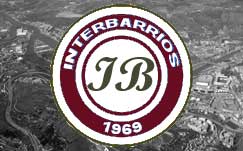 Acta oficial de la Jornada 6 celebrada el 12 de noviembre de 20231.- ResultadosAperturaEl equipo San Agustín no ha presentado los dos ejemplares de las Fichas de la temporada 2023 / 2024 cumplimentadas para su sellado a pesar de que el plazo finalizaba el pasado sábado 4 de noviembre.Por ello se les sanciona, por segunda vez, con 12 euros y recuerda que deben hacerlo de inmediato.2.- Clasificación3.- Próxima jornada ( 12 noviembre 2023)          Torneo Apertura 4.- Tarjetas y sanciones de la jornadaEl equipo San Agustín no han presentado los dos ejemplares de las Fichas de la temporada 2023 / 2023 cumplimentadas para su sellado a pesar de que el plazo finalizaba el pasado sábado 4 de noviembre.Por ello se le sanciona con 12 euros y recuerda que deben hacerlo de inmediato.8 40amarilla a el (los) número (s) de licencia: Zabalaamarilla a el (los) número (s) de licencia: 3, 5, 7, 13, 13, 14.Kokyamarilla a el (los) número (s) de licencia: 21.Unireaamarilla a el (los) número (s) de licencia: 3, 25.La Perla del Oesteamarilla a el (los) número (s) de licencia: 7, 8, 14, 14, 25.                                      San Agustínamarilla a el (los) número (s) de licencia: 6, 8, 10.Tartangaamarilla a el (los) número (s) de licencia: Pindepaamarilla a el (los) número (s) de licencia: 2, 15, 17, 28, 28.La Sedeamarilla a el (los) número (s) de licencia: 2, 9, 20.Atlantic Islesamarilla a el (los) número (s) de licencia: Cafeterosamarilla a el (los) número (s) de licencia: 6, 8, 11, 13, 18.Yepronoramarilla a el (los) número (s) de licencia: 3, 14, 22. 5.- SancionesNo podrán jugar el próximo domingo los siguientes jugadores / entrenadores:6.- Fichas y Actas.Todos los equipos deberán entregar a la Junta Directiva dos juegos del nuevo modelo de Fichas incluyendo el número de licencia, el nuevo texto, fotografía reciente de cada jugador, sus datos así como su firma.Una vez sellados, uno de los ejemplares se devolverá a cada equipo y servirá para acreditar a los jugadores participantes.Rogamos el estricto cumplimiento en este asunto a fin de evitar problemas que puedan surgir en casos de reclamaciones de otros equipos.Excepcionalmente, se permitirá la utilización de las Fichas de la temporada anterior durante las 3 primeras jornadas del Torneo.Todos los equipos deben tener sus Fichas de la web debidamente cumplimentadas (datos de cada jugador, nº de licencia y dorsal) que deben coincidir con el Acta que se entrega cada domingo al árbitro.El incumplimiento de esta obligación conlleva la sanción oportuna así como la posibilidad de que se aplique “alineación indebida”.Por ese motivo se ruega a todos los delegados se ocupen de mantener actualizadas las Fichas.El nuevo modelo de Acta, con anverso y reverso, que se debe utilizar está a disposición de todos los equipos en la web del Torneo.Cada equipo tiene obligación de presentar, debidamente cumplimentado, al árbitro el Acta antes del comienzo del encuentro, bien entendido que esta obligación se tiene que cumplir elaborándolo incluso a mano, no eximiendo de esta obligación a ningún equipo el que no se pueda sacar directamente de la web.También deberán entregarse las Fichas de los jugadores al árbitro antes del inicio del encuentro para que, si fuera necesario, se pudiese identificar a algún participante.Las fichas serán recogidas por el representante del equipo tras firmar el Acta al acabar el partido. 7.- Pagos a realizar.La cuota para esta temporada será de 1.500 euros para los equipos que venían participando desde años anteriores, salvo Cafeteros que, al ser su segunda temporada en el Torneo no tiene bonificación alguna y debe pagar 700 euros adicionales esta temporada y la siguiente para equipararse al saldo inicial de cada equipo en el momento de su ingreso en el Torneo. Los equipos nuevos deberán pagar la cantidad total de 2.900 euros debido a que no tienen bonificación con cargo al remanente y además deben pagar, durante cada una de las primeras 3 temporadas, la cantidad de 800 euros como “Cuota de incorporación” para que, al finalizar este periodo, alcancen los mismos derechos que los equipos antiguos.El calendario de pagos se acompaña más abajo.Igualmente, el importe de las multas pendientes de la temporada anterior  debe pagarse antes del 3 de octubre de 2023.Los equipos nuevos tiene además que pagar la “Cuota de incorporación” derivada de que durante tres temporadas deben equilibrar su saldo con el del resto de los equipos participantes en el Torneo.Por ello se ha establecido para ellos, las siguientes cantidades adicionales a la cuota general de esta temporada:- XXXXX: 800,00 euros (cada una de las temporadas 2023/24, 2024/25 y 2025/26).Los plazos de pago se han indicado al propio equipo estando sujetos a los plazos definidos para todos los equipos en el calendario general de pagos acordados en la reunión general.El calendario de pagos será por tanto:Se recuerda que cada semana de retraso se sancionará con una multa por importe del 4% semanal de la deuda pendiente y a partir de la tercera semana de retraso se podrá expulsar al equipo del Torneo.8.- Pagos pendientes a esta fecha.Son los siguientes:Por cada lunes siguiente las cantidades pendientes serán incrementadas por la multa correspondiente a su retraso.(2) Se recuerda que el retraso superior a dos semanas supone la suspensión de los equipos afectados hasta que se pongan al día en los pagos..  				---------- 00000 ----------EquipogolesEquipogolesAtlantic Isles2Tartanga3La Sede2Koky1Yepronor1San Agustín1La Perla del Oeste2Pindepa08 405Unirea0Zabala0Cafeteros2PuestoEquipoPartidosPartidosPartidosPartidosGolesGolesPuntosPuestoEquipojugganempperFavorContraPuntos1Cafeteros65102541628 406411153133La Perla del  Oeste64021910124Zabala6312119105La Sede6303111896San Agustín6222131187Yepronor6222131988Koky62138779Tartanga6204718610Pindepa61231014511Atlantic Isles62231020512Unirea610511223CampoHoraEquiposEquiposArteaga9TartangaYepronorArrankudiaga9La SedeSan AgustínLa Arboleda9CafeterosLa Perla del OesteArrankudiaga11PindepaKokyLa Arboleda11UnireaAtlantic IslesEtxebarri 98 40ZabalaJugador / entrenadorEquipoSancionado sin jugar durante las fechas siguientes (ambas incluidas)Sancionado sin jugar durante las fechas siguientes (ambas incluidas)ObservacionesJugador / entrenadorEquipoinicialfinalObservacionesRubén Fernández Iglesias (nº 2)Zabala2-10-202231-12-2023Se le sanciona con 32 partidos de suspensión y 48 euros de multa por dar patadas en la cabeza y cuerpo de un contrario estando éste en el suelo sin defensa.La fecha final de suspensión se concretará según el nº de partidos en que intervenga el equipo.Acta del 12-6-2022Marius Jecu (nº 11)Unirea6-11-202230-6-2024Se le sanciona con 32 partidos de suspensión y 48 euros de multa por agredir al árbitro en el partido contra La Perla del Oeste.Acta del 23-10-2022Ioritz Jiménez Hernández(nº 9)Zabala15-1-202330-6-2023 Se le sanciona con 16 partidos, 48 euros de multa y la obligación de arbitrar cuando se le indique durante esta temporada  por los hechos indicados en el Acta del 18-12-2022.Esta sanción se alargará hasta 30-6-2024 si se niega a arbitrar los partidos que se le asignen.Acta del 18-12-2022Ioritz Jiménez Hernández(nº 9)Zabala1-10-202331-12-2023Se le sanciona hasta el 31-12-2023 por haber jugado el partido del 12-2-2023 estando sancionado.Acta del 12-2-2023Diego López Torres 
(nº 21)Zabala15-1-202330-6-2024Se le sanciona con 32 partidos de suspensión, 48 euros de multa y el coste de solucionar la rotura de la correa del reloj del árbitro por agredirle.Acta del 18-12-2022Marcos Mendoza Trujillo (nº 2)San Agustín14-5-202330-6-2024Se le sanciona con 32 partidos de suspensión y 48 euros de multa por propinar un puñetazo a un contrario que había cometido una falta sobre un compañero suyo.Acta del 7-5-2023Aziz Erroumani(nº 3)Pindepa14-5-202330-6-2027Se le suspende la ficha a perpetuidad y se le multa con 48 euros por golpear al árbitro con el balón, cagarse en su puta madre y seguir ofendiéndole tras ser expulsado. Incluso tras el partido, espera al árbitro para gritarle e insultarle nuevamente.Acta del 7-5-2023fechaCantidad acumulada que cada equipo debe llevar pagada (sin incluir multas)Cantidad acumulada que cada equipo debe llevar pagada (sin incluir multas)fechaEquipos nuevos (Cafeteros)Resto de equiposPara el día9-10-2023600 euros300 eurosPara el día6-11-20231.200 euros700 eurosPara el día11-12-20231.700 euros1.100 eurosPara el día15-1-20242.100,00 €1.400 eurosPara el día5-2-20242.500,00 €1.500 eurosEquipoImporte pendiente (1) (2)Cafeteros624,00 €Yepronor104,00 €Koky416,00 €8 40408,18 €Unirea365,02 €